 6. Срок эксплуатацииСрок эксплуатации раскаточного устройства – 3 года. Фактический срок службы не ограничивается указанным, а определяется техническим состоянием изделия.7. Гарантийный срок эксплуатации.Гарантийный срок эксплуатации раскаточного устройства – 12 месяцев со дня продажи, при условии соблюдения потребителем правил транспортировки, хранения и эксплуатации. Срок службы РУ-02М -3 года.8. Сведения о рекламацияхРекламации и другие сведения и претензии направлять по адресу: 453300,    Респ. Башкортостан, г. Кумертау, ул. Ленина, д.6, а/я 103                                 ООО АПП «Энергомаш», тел./факс (34761) 4-82-06.                                                         Е-mail: em.app@mail.ru                                  ООО АПП «Энергомаш»Раскаточное устройство РУ-02МПаспорт и руководство по эксплуатации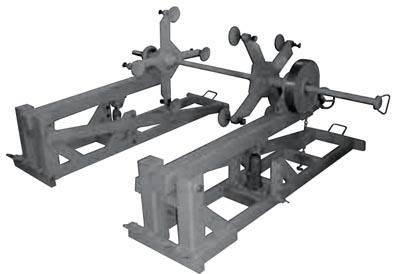 2018г.НазначениеРаскаточное устройство РУ-02М (рисунок 1) предназначено для установки барабана и раскатки с него провода или оптического кабеля, а так же для обеспечения в процессе раскатки необходимого торможения. Внешний вид и габариты раскаточного устройства показаны на рисунке 1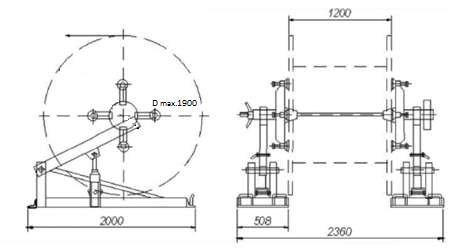 Перед работой устройство заземлить за болт заземления (болт расположен в середине основания и обозначен знаком заземления).Технические характеристикиГрузоподъемность – 6000 кг;                                                                             Масса основания левого – 134кг;                                                                   Масса основания правого – 113 кг;                                                                        Вал – 23 кг;                                                                                                                                                                                                                       Габаритные размеры – 2000х2360х1400;                                                                Усилие торможения- 0-0,3 кН;                                                                                                     Габаритные размеры барабана устанавливаемого на раскаточное устройство:                                                                                                                                  Диаметр-1900 мм;                                                                                                   Ширина – 1200 мм.Комплектность                                                                                               - основание левое – 1 шт.;                                                                                                  - основание правое – 1 шт.;                                                                                                   - вал – 1 шт.;                                                                                                                   - паспорт и руководство по эксплуатации – 1шт.Условия транспортировки и храненияСрок хранения не более 3-х лет при соблюдении условий хранения группы 3 по ГОСТ 15150. По истечении указанного срока хранения без эксплуатации необходимо провести эксплуатационные испытания. Изделие может транспортироваться всеми видами транспорта в соответствии с правилами перевозок, действующими в данном виде транспорта.5. Свидетельство о приемке.Раскаточное устройство РУ-02М, заводской номер №_________                      соответствует техническим требованиям конструкторской документации и признано годным к эксплуатации.         М.П. Дата выпуска:_____________________________________(подпись лица, ответственного за приемку)     